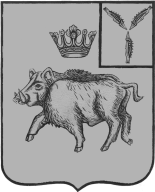 АДМИНИСТРАЦИЯ                                                                             БАРНУКОВСКОГО  МУНИЦИПАЛЬНОГО ОБРАЗОВАНИЯ БАЛТАЙСКОГО МУНИЦИПАЛЬНОГО РАЙОНА                                      САРАТОВСКОЙ ОБЛАСТИПОСТАНОВЛЕНИЕот  17.07.2023 №   35с. БарнуковкаО выделении специальных мест для размещения печатных агитационных и информационных материалов по  выборам депутатов Совета Барнуковского муниципального образования Балтайского муниципального района пятого созыва В соответствии с Федеральным законом от 12 июня 2002 №67 - ФЗ «Об основных гарантиях избирательных прав и прав на участие в референдуме граждан Российской Федерации», Законом Саратовской области от 31.10.2005 года № 107-ЗСО «О выборах в органы местного самоуправления Саратовской области», руководствуясь Уставом Барнуковского муниципального образования,	ПОСТАНОВЛЯЮ:	1. Выделить на территории Барнуковского муниципального образования Балтайского муниципального района специальные места для размещения печатных информационных материалов избирательных комиссий и печатных агитационных материалов зарегистрированных кандидатов по выборам депутатов Совета Барнуковского муниципального образования Балтайского муниципального района пятого созыва. 	2. Утвердить перечень специальных мест на территории Барнуковского муниципального образования Балтайского муниципального района для размещения печатных информационных материалов избирательных комиссий и печатных агитационных материалов зарегистрированных кандидатов по выборам депутатов Совета Барнуковского муниципального образования Балтайского муниципального района пятого созыва согласно приложению. 	3. Направить настоящее постановление в территориальную избирательную комиссию Балтайского муниципального района и опубликовать в районной газете «Родная земля».	4. Контроль    за    исполнением    настоящего     постановления оставляю за собой.Глава Барнуковского муниципального образования                                               Д.А.Гущин                                                                       Приложение                                                                            к постановлению администрации      Барнуковского муниципального                                                                        образования      от 17.07.2023 №35Переченьспециальных мест для размещения печатных информационных материалов избирательных комиссий и печатных агитационных материалов зарегистрированных кандидатов по выборам депутатов Совета Барнуковского муниципального образования Балтайского муниципального района пятого созыва1.с.Барнуковка- информационный щит у здания администрации МО,  в здании администрации МО, ул.Ленина д. 93 А, на   здании СДК, ул.Новая д.36 А.2.с.Сосновка- в здании библиотеки, ул.Советская д. 6,  на здании СДК, ул.Советская д. 2.3.с.Н.Лопастейка- на здании сельского клуба, ул.Почтовая д. 62.4.с.Ст. Сарайкино- на здании сельского клуба, ул.Центральная д.6.